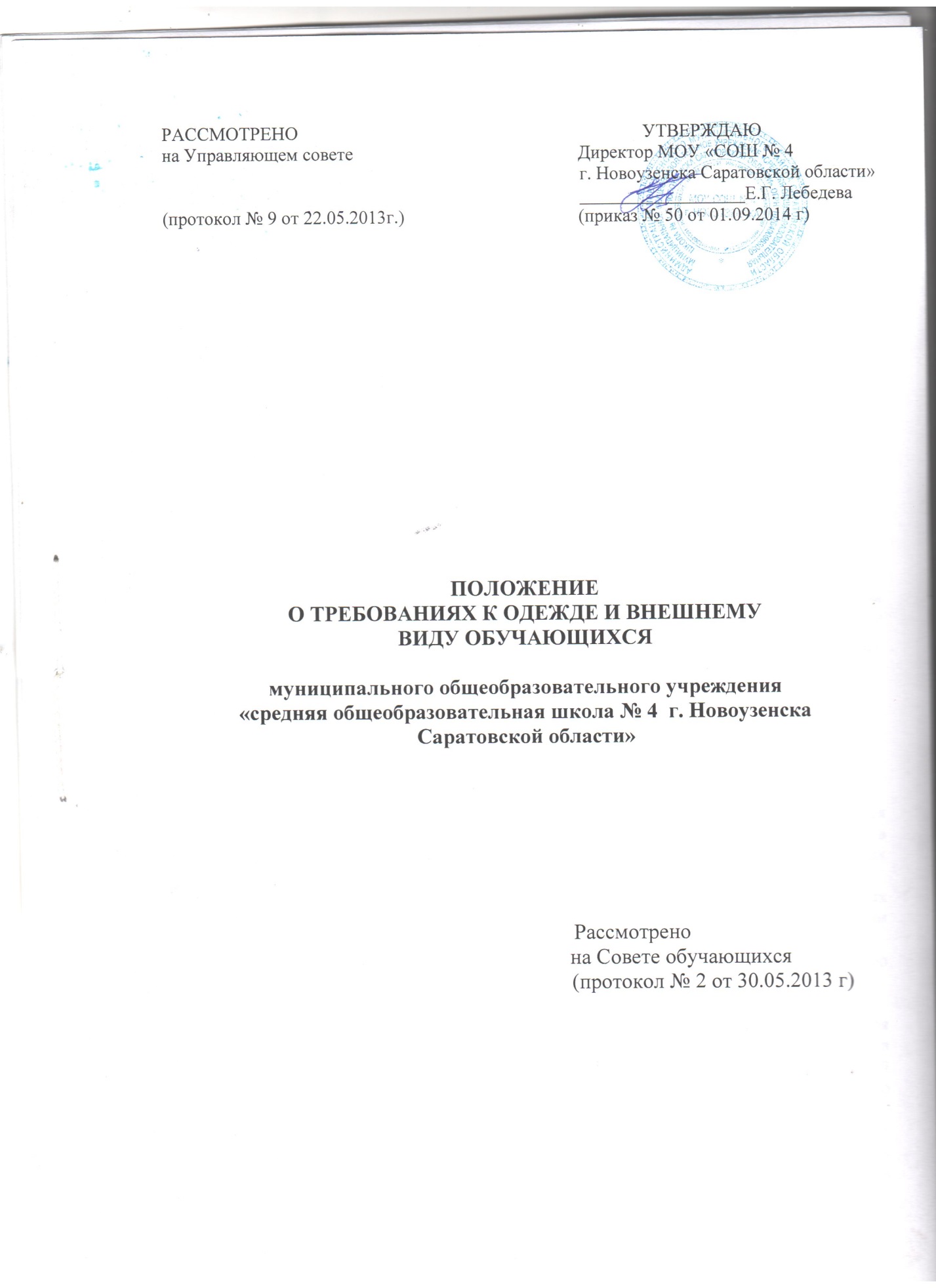 1.  Общие положения 1.1.  Единые требования к одежде обучающихся МОУ «СОШ № 4 г.Новоузенска Саратовской области»  (далее - Школа) вводятся с целью: обеспечения  обучающихся  удобной  и  эстетичной  одеждой  в повседневной школьной жизни; устранения  признаков  социального,  имущественного  и  религиозного различия между обучающимися; предупреждения  возникновения  у  обучающихся  психологического дискомфорта перед сверстниками; укрепления  общего  имиджа Школы,  формирования  школьной идентичности. 1.2. Положение о  требованиях к одежде и внешнему виду обучающихся разрабатывается с учетом мнения Совета обучающихся, согласовывается на заседании Управляющего совета  Школы. Цвет, фасон и иные особенности формы определяются каждым классным коллективом самостоятельно. 1.3. Решение о введении требований к одежде для обучающихся Школы  должно учитывать материальные затраты малообеспеченных и многодетных семей. 2. Требования к школьной одежде обучающихся  2.1.  Одежда  обучающихся  школы  должна  соответствовать санитарно -эпидемиологическим  правилам  и  нормативам  «Гигиенические  требования  к  одежде  для  детей,  подростков  и  взрослых,  товарам  детского ассортимента  и  материалам  для  изделий  (изделиям),  контактирующим  с кожей человека.  СанПиН  2.4.7/1.1.1286-03»,  учрежденным  постановлением  Главного государственного  санитарного  врача  Российской  Федерации  от  17  апреля 2003  г.  №  51  (зарегистрировано  Минюстом  России  5  мая  2003  г., регистрационный  №  4499),  а  также  погоде  и  месту  проведения  учебных занятий, температурному режиму в помещении. 2.2.  В  Школе  устанавливаются  следующие  виды  одежды обучающихся:  повседневная одежда;  парадная одежда; спортивная одежда. 2.3. Повседневная одежда обучающихся включает: Начальная  школа (1-4 классы). Для  девочек    – жакет,  жилет,  брюки, юбка,  сарафан  классического  покроя определенных цветов (возможно использование ткани в клетку или полоску в классическом  цветовом  оформлении),  непрозрачная  блузка,  платье  в различных  цветовых  решениях,  которое  может  быть  дополнено  съемным воротником, галстуком.  Для  мальчиков  –  брюки  классического  покроя,  пиджак  и  (или)  жилет нейтральных цветов (возможно использование ткани в клетку или полоску в классическом цветовом оформлении); однотонная сорочка. Каждый  классный  коллектив  начальной  школы  самостоятельно  выбирает фасон, набор одежды, цвет и иные детали повседневной одежды. Основная школа (5-8 классы) Для девочек  – жакет, жилет, брюки, юбка или сарафан классического покроя определенных цветов (возможно использование ткани в клетку или полоску в классическом  цветовом  оформлении),  непрозрачная  блузка  сочетающейся цветовой  гаммы,  платье  в  различных  цветовых  решениях,  которое  может быть дополнено съемным воротником, галстуком.  Для  мальчиков  –  брюки  классического  покроя,  пиджак  и  (или)  жилет нейтральных цветов (возможно использование ткани в клетку или полоску в классическом  цветовом  оформлении);  однотонная  сорочка,  аксессуары (галстук, поясной ремень).  Единым атрибутом формы обучающихся основной школы является жилет классического покроя. Фасон, цвет, фактура ткани жилета  определяются каждым классным коллективом самостоятельно. Основная  и средняя школа (9-11 классы) Для девушек – жакет, жилет, брюки, юбка или сарафан классического покроя определенных цветов (возможно использование ткани в клетку или полоску в классическом  цветовом  оформлении),  непрозрачная  блузка  сочетающейся цветовой  гаммы,  платье,  которое  может  быть  дополнено  съемным воротником, галстуком.  Для  юношей  –  брюки  классического  покроя,  пиджак  и  (или)  жилет нейтральных цветов (возможно использование ткани в клетку или полоску в классическом  цветовом  оформлении);  однотонная  сорочка  сочетающейся цветовой гаммы; аксессуары (галстук, поясной ремень). Каждый класс или параллель может иметь   свой отличительный  знак: нашивки, галстуки и т.д. 2.4. Парадная одежда используется обучающимися в дни проведения  праздников и торжественных линеек. Для девочек и девушек парадная школьная одежда состоит из повседневной школьной  одежды,  дополненной  светлой  блузкой  или  праздничным аксессуаром. Для  мальчиков  и  юношей  парадная  школьная  одежда  состоит  из повседневной  школьной  одежды,  дополненной  светлой  сорочкой  или праздничным аксессуаром. 2.5. Спортивная одежда используется обучающимися на занятиях  физической культурой и спортом. 2.6. Не допускается ношение в Школе: - одежды ярких цветов, брюк и юбок с заниженной талией и (или) высокими разрезами; одежды с яркими принтами, декольтированных платьев и блузок; аксессуаров  с  символикой  асоциальных  неформальных  молодежных движений,  а  также  пропагандирующие  психоактивные  вещества  и противоправное поведение; - религиозной одежды, одежды с религиозной атрибутикой, символикой; - головных уборов в помещениях гимназии; - пляжной обуви, массивной обуви на толстой платформе, туфель на высоком каблуке (более 5 см.); - массивных украшений. 3. Требования к внешнему виду обучающихся 3.1. Внешний вид и одежда обучающихся Школы должны соответствовать общепринятым в обществе нормам делового стиля и  носить светский характер. 3.2.  В  Школе  не  допускается  нахождение    обучающихся  с экстравагантными стрижками и прическами, с яркоокрашенными волосами, с пирсингом,  вызывающим  маникюром  и  макияжем,  с  распущенными  волосами. 3.3. Длинные волосы должны быть забраны в тугой хвост, косы и т.д. 3.4.  Внешний  вид  обучающихся  не  должен  содержать внешних  признаков  принадлежности  к  неформальным  молодежным движениям и объединениям. 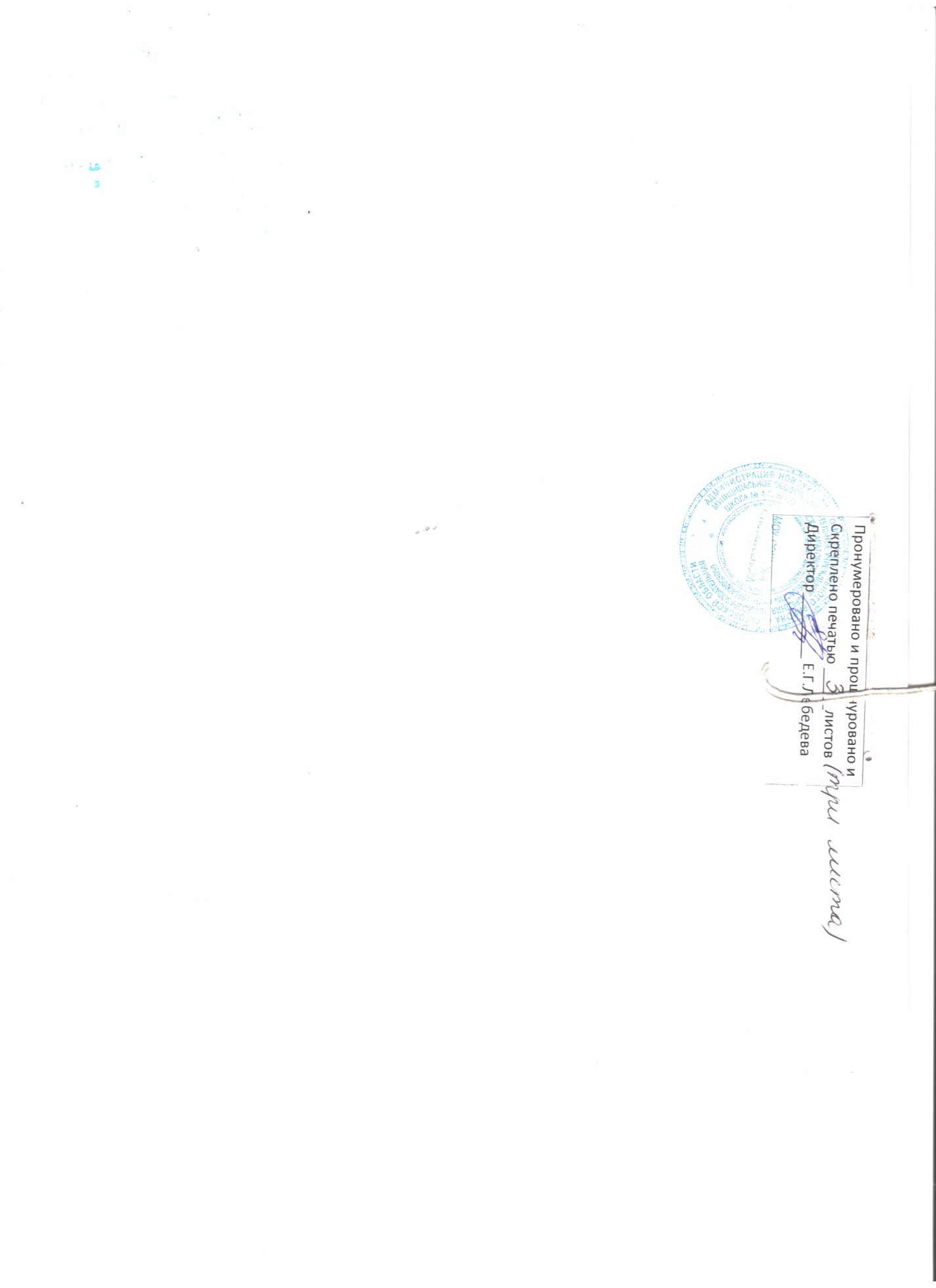 